Spring 2019 Book List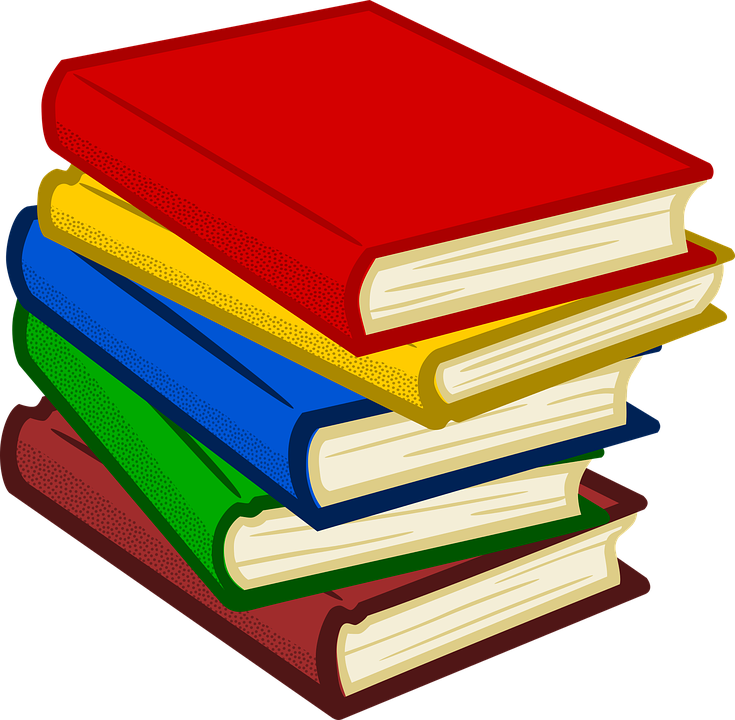 Algorithms of Oppression by Safiya Noble, Non-Fiction/DiversityAll the Things We Never Knew by Sheila Hamilton, Biography/MemoirCloudstreet by Tim Winton, International FictionCreating Wicked Students by Paul Hansedt, Non-fiction/EducationThe Escape Artist by Brad Meltzer, Fiction/ThrillerFirst Man byJames R. Hansen, Non-fiction/BiographyGreat Expectations by Charles Dickens, Classic FictionThe Power of Moments by Chip and Dan Heath, Non-fictionReading with Patrick by Michelle Kuo, Non-fiction/MemoirRebel Talent by Francesca Gino, Non-fictionThe Romanov Sisters by Helen Rappaport, Non-fiction/BiographySaints for All Occasions  by J. Courtney Sullivan, New FictionScience Blind by Andrew Shtulman, Non-fictionSing, Unburied, Sing by Jesmyn Ward, FictionThe Social Neuroscience of Education by Louis Cozolino, Non-fiction/EducationThe Sun Also Rises by Ernest Hemingway, Classic Fiction